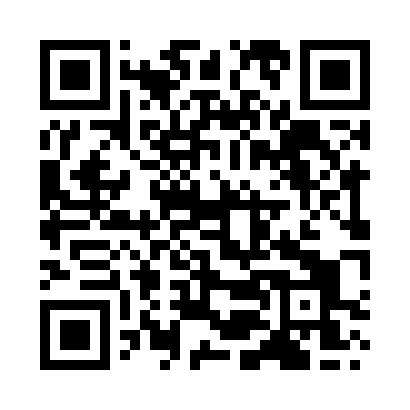 Prayer times for Brookthorpe, Gloucestershire, UKWed 1 May 2024 - Fri 31 May 2024High Latitude Method: Angle Based RulePrayer Calculation Method: Islamic Society of North AmericaAsar Calculation Method: HanafiPrayer times provided by https://www.salahtimes.comDateDayFajrSunriseDhuhrAsrMaghribIsha1Wed3:415:391:066:148:3410:322Thu3:385:371:066:158:3510:353Fri3:355:351:066:168:3710:384Sat3:325:331:066:178:3910:415Sun3:295:321:066:188:4010:446Mon3:265:301:066:198:4210:467Tue3:235:281:056:208:4410:498Wed3:205:261:056:218:4510:529Thu3:175:251:056:218:4710:5510Fri3:145:231:056:228:4810:5711Sat3:145:211:056:238:5010:5812Sun3:135:201:056:248:5210:5913Mon3:125:181:056:258:5310:5914Tue3:115:171:056:268:5511:0015Wed3:105:151:056:278:5611:0116Thu3:105:141:056:288:5811:0217Fri3:095:121:056:298:5911:0218Sat3:085:111:056:309:0111:0319Sun3:085:101:056:309:0211:0420Mon3:075:081:066:319:0411:0521Tue3:065:071:066:329:0511:0522Wed3:065:061:066:339:0611:0623Thu3:055:041:066:349:0811:0724Fri3:055:031:066:359:0911:0825Sat3:045:021:066:359:1011:0826Sun3:045:011:066:369:1211:0927Mon3:035:001:066:379:1311:1028Tue3:034:591:066:389:1411:1029Wed3:024:581:066:389:1511:1130Thu3:024:571:076:399:1611:1231Fri3:024:561:076:409:1811:12